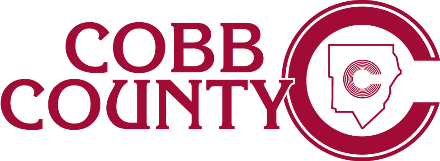 SCHOOL DISTRICTEffective September 1, 2018Pursuant to the Supporting and Strengthening Families Act (the “Act”), O.C.G.A. § 19-9-120, et seq., a parent of a child may delegate caregiving authority regarding such child to an individual who is an adult, who resides in Georgia, and who is the grandparent, great-grandparent, stepparent, former stepparent, step-grandparent, aunt, uncle, great aunt, great uncle, cousin, or sibling of such child or is a nonrelative who is approved as an agent by a child-placing agency or a nonprofit entity or faith based organization for a period not to exceed one year, except as provided in O.C.G.A. § 19-9-132, by executing a power of attorney in substantial compliance with the Act.  Pursuant to O.C.G.A. § 19-9-134, the attached form is sufficient to create a power of attorney under the Act.This power of attorney must be signed by both the parent and the individual accepting care of the child (agent).  Both signatures must be notarized as indicated on the power of attorney.  In addition, a copy of the power of attorney must be filed by the parent, or his/her designee, in the Cobb County Probate Court.  The court is located at 32 Waddell Street, Marietta, Georgia.In order to enroll a student in a Cobb County School District school, the agent must provide the local school a copy of the power of attorney and a copy of the guardianship case jacket report (available through the probate court’s website). In addition, the agent must also provide all other documentation needed for student enrollment (see www.cobbk12.org/aboutccsd/enrollment/ for more information).FORM FOR POWER OF ATTORNEY TO DELEGATETHE POWER AND AUTHORITY FOR THE CARE OF A CHILDO.C.G.A. § 19-9-134NOTICE:(1)  THE PURPOSE OF THIS POWER OF ATTORNEY IS TO GIVE THE INDIVIDUAL WHOM YOU DESIGNATE (THE AGENT) POWERS TO CARE FOR YOUR CHILD, INCLUDING THE POWER TO: HAVE ACCESS TO EDUCATIONAL RECORDS AND DISCLOSE THE CONTENTS TO OTHERS; ARRANGE FOR AND CONSENT TO MEDICAL, DENTAL, AND MENTAL HEALTH TREATMENT FOR THE CHILD; HAVE ACCESS TO RECORDS RELATED TO SUCH TREATMENT OF THE CHILD AND DISCLOSE THE CONTENTS OF THOSE RECORDS TO OTHERS; PROVIDE FOR THE CHILD'S FOOD, LODGING, RECREATION, AND TRAVEL; AND HAVE ANY ADDITIONAL POWERS AS SPECIFIED BY THE INDIVIDUAL EXECUTING THIS POWER OF ATTORNEY.(2) THE AGENT IS REQUIRED TO EXERCISE DUE CARE TO ACT IN THE CHILD'S BEST INTERESTS AND IN ACCORDANCE WITH THE GRANT OF AUTHORITY SPECIFIED IN THIS FORM.(3) A COURT OF COMPETENT JURISDICTION MAY REVOKE THE POWERS OF THE AGENT.(4) THE AGENT MAY EXERCISE THE POWERS GIVEN IN THIS POWER OF ATTORNEY FOR THE CARE OF A CHILD FOR THE PERIOD SET FORTH IN THIS FORM UNLESS THE INDIVIDUAL EXECUTING THIS POWER OF ATTORNEY REVOKES THIS POWER OF ATTORNEY AND PROVIDES NOTICE OF THE REVOCATION TO THE AGENT OR A COURT OF COMPETENT JURISDICTION TERMINATES THIS POWER OF ATTORNEY.(5)  THE AGENT MAY RESIGN AS AGENT AND MUST IMMEDIATELY COMMUNICATE SUCH RESIGNATION TO THE INDIVIDUAL EXECUTING THIS POWER OF ATTORNEY AND TO SCHOOLS, HEALTH CARE PROVIDERS, AND OTHERS KNOWN TO THE AGENT TO HAVE RELIED UPON SUCH POWER OF ATTORNEY.(6) THIS POWER OF ATTORNEY MAY BE REVOKED IN WRITING.  IF THIS POWER OF ATTORNEY IS REVOKED, THE REVOKING INDIVIDUAL SHALL NOTIFY THE AGENT, SCHOOLS, HEALTH CARE PROVIDERS, AND OTHERS KNOWN TO THE INDIVIDUAL EXECUTING THIS POWER OF ATTORNEY TO HAVE RELIED UPON SUCH POWER OF ATTORNEY.(7) IF THERE IS ANYTHING ABOUT THIS FORM THAT YOU DO NOT UNDERSTAND, YOU SHOULD ASK AN ATTORNEY TO EXPLAIN IT TO YOU.STATE OF GEORGIACOUNTY OF                     Personally appeared before me, the undersigned officer duly authorized to administer oaths,                                                                                (name of parent) who, after having been sworn, deposes and says as follows:I certify that I am the parent of:(Full name of child)				(Date of birth)I designate:                                                                                                        ,(Full name of agent)	                                                                                                                           ,			(Street address, city, state, and ZIP Code of agent)	                                                                                                                           ,			(Personal and work telephone numbers of agent)	as the agent of the child named above.The agent named above is related or known to me as follows (write in your relationship to the agent; for example, aunt of the child, maternal grandparent of the child, sibling of the child, godparent of the child, associated with a nonprofit or faith based organization):Sign by the statement you wish to choose (you may only choose one):                                                                (Signature) The agent named above is related to me by blood or marriage and I have elected not to have him or her obtain a criminal background check.OR                                                              (Signature) The agent named above is not related to me and I have reviewed his or her criminal background check.  (If the agent has a criminal conviction, complete the rest of this paragraph.)  I know that the agent has a conviction but I want him or her to be the agent because (write in): Sign by the statement you wish to choose (you may only choose one):                                                               (Signature) I delegate to the agent all my power and authority regarding the care and custody of the child named above, including but not limited to the right to inspect and obtain copies of educational records and other records concerning the child, attend school activities and other functions concerning the child, and give or withhold any consent or waiver with respect to school activities, medical and dental treatment, and any other activity, function, or treatment that may concern the child.  This delegation shall not include the power or authority to consent to the marriage or adoption of the child, the performance or inducement of an abortion on or for the child, or the termination of parental rights to the child. OR                                                              (Signature) I delegate to the agent the following specific powers and responsibilities (write in): This delegation shall not include the power or authority to consent to the marriage or adoption of the child, the performance of inducement of an abortion on or for the child, or the termination of parental rights to the child.Initial by the statement you wish to choose (you may only choose one of the three options) and complete the information in the paragraph:               (Initials) This power of attorney is effective for a period not to exceed one year, beginning                          , 2          , and ending                          , 2          .  I reserve the right to revoke this power and authority at any time.OR                (Initials) This power of attorney is being given to a grandparent of my child and is effective until I revoke this power of attorney.OR                (Initials) I am a parent as described in O.C.G.A. § 19-9-130(b).  My deployment is scheduled to begin on                        , 2         , and is estimated to end on                        , 2        .  I acknowledge that in no event shall this delegation of power and authority last more than one year or the term of my deployment plus 30 days, whichever is longer.  I reserve the right to revoke this power and authority at any time.I hereby swear or affirm under penalty of law that I provided the notice required by O.C.G.A. § 19-9-125 and received no objection in the required time period.By:                                                                                           		           (Parent signature)		              (Printed name)         (Street Address, city, state, and ZIP Code of parent)           (Personal and work telephone numbers of parent)	Sworn to and subscribedbefore me this                         day of           ,                 .Notary public (SEAL)STATE OF GEORGIACOUNTY OF                                     Personally appeared before me, the undersigned officer duly authorized to administer oaths,                                                                                (name of agent) who, after having been sworn, deposes and says as follows:I hereby accept my designation as agent for the child specified in this power of attorney and by doing so acknowledge my acceptance of the responsibility for caring for such child for the duration of this power of attorney.  Furthermore, I hereby certify that:(i) I am related to the individual giving me this power of attorney by blood or marriage as follows (write in your relationship to the individual designating you as agent; for example, sister, mother, father, etc.):                                                OR(ii) I am not related to the individual giving me this power of attorney but was referred to him or her by:                                                                                                                                         (write in the name of the child-placing agency, nonprofit entity, or faith based organization).I am not currently on the state sexual offender registry or child abuse registry of this state or the sexual offender registry or child abuse registry for any other state, a United States territory, the District of Columbia, or any American Indian tribe nor have I ever been required to register for any such registry;I have provided a criminal background check to the individual designating me as an agent, if it was required;I understand that I have the authority to act on behalf of the child:-- For the period of time set forth in this form;-- Until the power of attorney is revoked in writing and notice is provided to me as     required by O.C.G.A. § 19-9-130; or-- Until the power of attorney is terminated by order of a court;I understand that if I am made aware of the death of the individual who executed the power of attorney, I must notify the surviving parent of the child, if know, as soon as practicable; andI understand that I may resign as agent by notifying the individual who executed the power of attorney in writing by certified mail, return receipt requested, or statutory overnight delivery and I must also notify any schools, health care providers, and other to whom I give a copy of this power of attorney.		           (Agent signature)		              (Printed name)	Sworn to and subscribedbefore me this                         day of           ,                 .Notary public (SEAL)My commission expires:                         .            (Organization signature, if applicable)                         (Printed name and title)